02.02.2018г. на отделении «ОиПП» проведены классные часы в группах 102, 125.Тема классного часа: «День святого Валентина».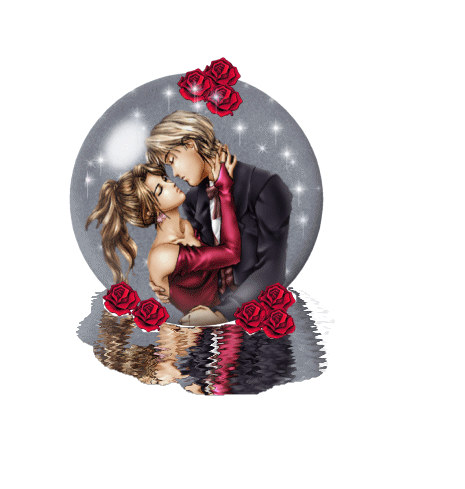 Жил в III веке в городе Тернии (Римская империя) Святой великомученик Валентин. Был он священнослужителем, занимался научными исследованиями и частной медицинской практикой. Источники утверждают: арест епископа Валентина был вызван тем, что римский император не позволял солдатам своих легионов жениться, а Валентин тайно венчал легионеров и их возлюбленных. Ожидая казни в одной из римских тюрем, Валентин написал письмо дочери своего тюремщика и подписался: "Ваш Валентин". Затем исцелил её чудесным образом от слепоты, но всё равно был казнён. Дата казни совпала с римским торжеством в честь Юноны, богини любви. С тех пор люди каждый год 14 февраля вспоминали Валентина и устраивали праздник всех влюблённых. Данное мероприятие проведено   библиотекарем Л.Н. Коваленко             	Во время проведения классного часа  использовались такие методы как: показ презентации.